PENERAPAN EDUKASI KESEHATAN TENTANG PENATALAKSANAAN NON FARMAKOLOGI PADA PASIEN HIPERTENSI DI WILAYAH KERJA PUSKESMAS SIMPANG IV SIPINKOTA JAMBI TAHUN 2022KARYA TULIS ILMIAH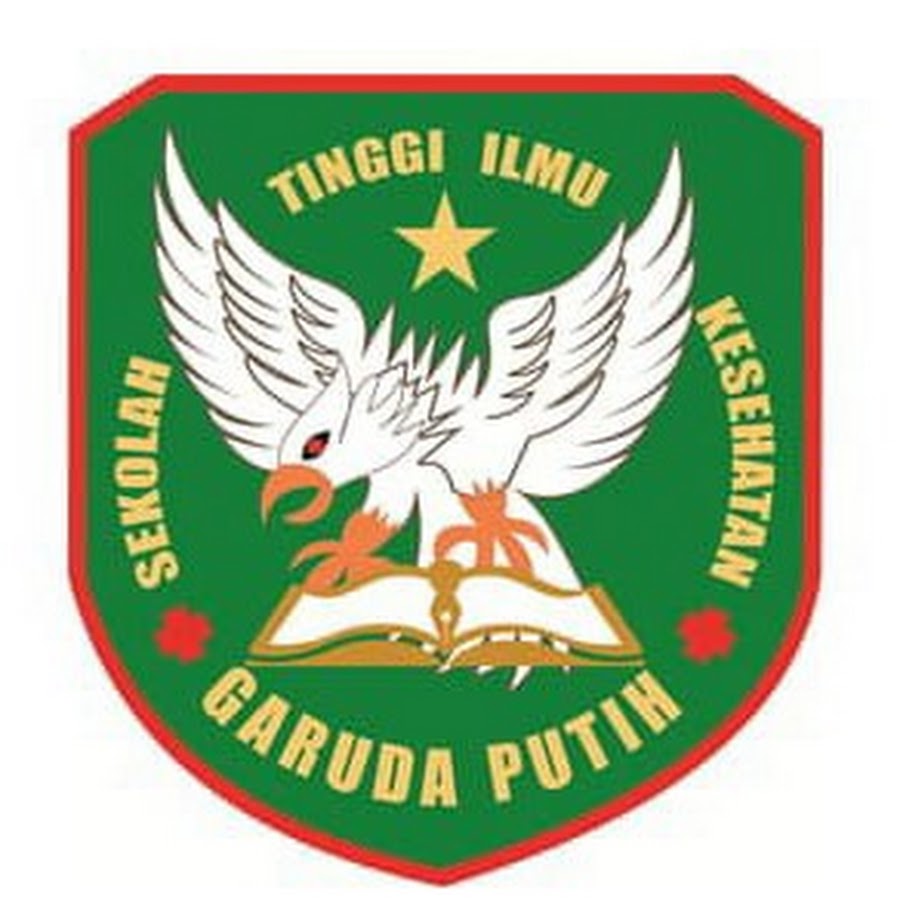 DISUSUN OLEH  :MARISA SUCI RAHAYU
2019.20.1549PROGRAM STUDI D-III KEPERAWATAN SEKOLAH TINGGI ILMU KESEHATAN GARUDA PUTIH JAMBITAHUN 2022PENERAPAN EDUKASI KESEHATAN TENTANG PENATALAKSANAAN NON FARMAKOLOGI PADA PASIEN HIPERTENSI DI WILAYAH KERJA PUSKESMAS SIMPANG IV SIPINKOTA JAMBI TAHUN 2022KARYA TULIS ILMIAHDiajukan Sebagai Salah Satu Syarat Dalam Menyelesaikan PendidikanDiploma III KeperawatanDISUSUN OLEH  :MARISA SUCI RAHAYU
2019.20.1549PROGRAM STUDI D-III KEPERAWATAN SEKOLAH TINGGI ILMU KESEHATAN GARUDA PUTIH JAMBITAHUN 2022